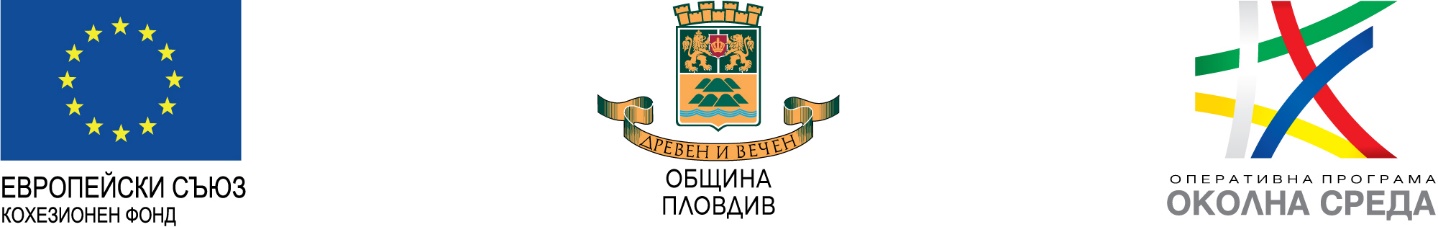 ДЕКЛАРАЦИЯВъв връзка с участие по проект № BG16M1OP002-5.003-0006 „Мерки за подобряване на качеството на атмосферен въздух в Община Пловдив, чрез намаляване на емисиите от ФПЧ10 от битовото отопление“ финансиран по Оперативна програма „Околна среда 2014-2020 г.“Аз, долуподписаният/ната		ЕГН:	л.к. №	, издадена от МВР	на	Адрес:	(трите имена, ЕГН, адрес по лична карта)В качеството си на кандидат за подмяна на отоплителен уред на дърва/въглища с ново екологично отоплително устройство в имота, намиращ се на адрес

	
(попълва се точният адрес на имота, в който ще се използва новото отоплителното устройство)
ДЕКЛАРИРАМ, чеЗа имота, в който ще се подменя отоплителният уред на дърва/въглища, са заплатени дължимите към момента на кандидатстването данъци и такси.Известно ми е, че за деклариране на неверни данни нося наказателна отговорност по чл. 313 от Наказателния кодекс.Дата:		Собственоръчно трите имена и подпис